matemática  A vacina é um importante recurso da medicina para evitar doenças, como o sarampo, a paralisia infantil, entre outras. Veja como foi o atendimento em um posto de vacinação durante uma campanha de vacinação contra a gripe realizada em uma semana, de segunda a sexta-feira. 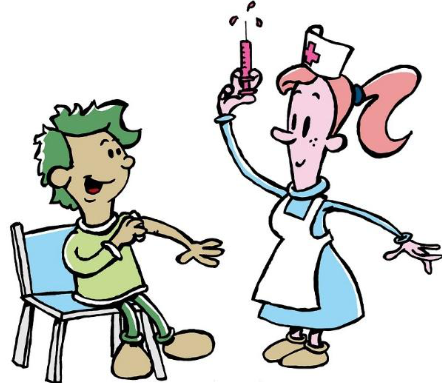 Determine o número de pessoas vacinadas em cada um dos dias: Segunda-feira:Terça-feira:Quarta-feira:Quinta-feira:Sexta-feira:Calcule o número total de pessoas atendidas nesse posto nos cinco dias de vacinação.Elabore um gráfico de colunas registrando os valores de cada dia da semana. Atendimento no posto de vacinaçãoAtendimento no posto de vacinaçãoSegunda-feira do número da quinta-feiraTerça-feira do número da segunda-feiraQuarta-feira do número da quinta-feiraQuinta-feira100 pessoasSexta-feira do número da quarta-feira